COSA SERVE PER SCEGLIERE?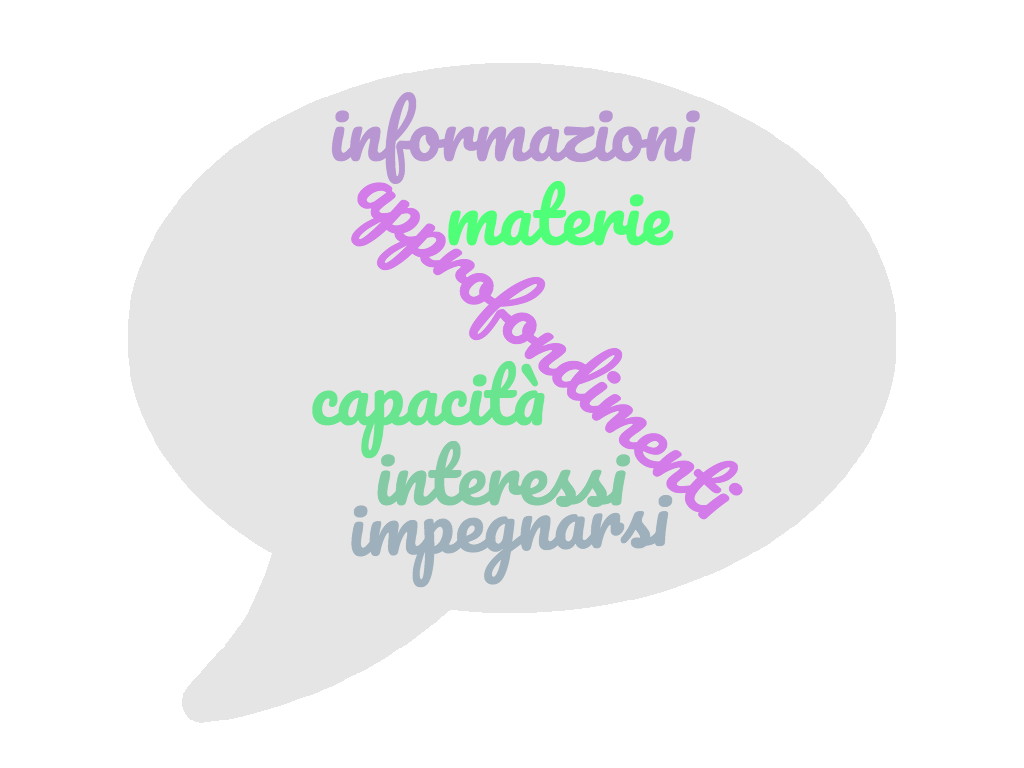 COSA SIGNIFICA SCEGLIERE PER ME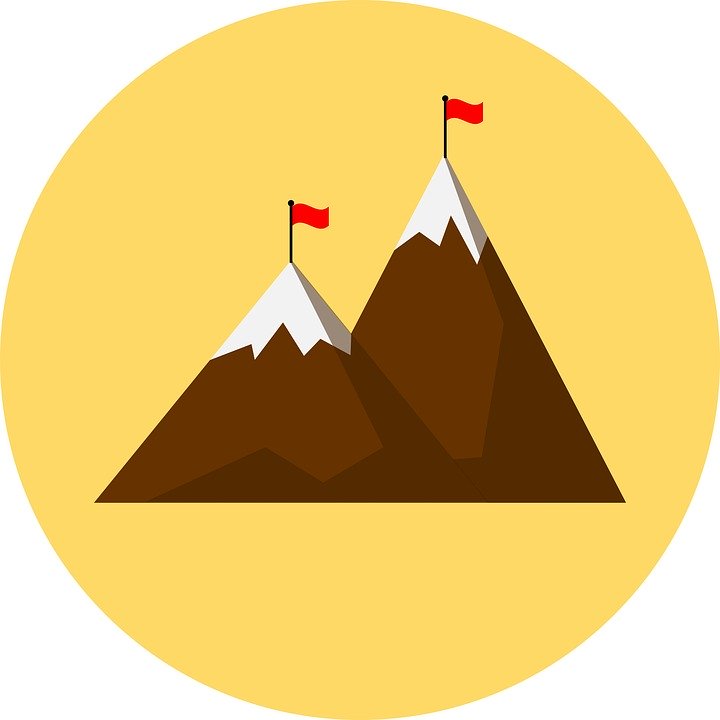 decidere il proprio futuroarrivare all’obiettivo che si è sempre sognatodecidere cosa fare da grandematurarecome posso prendermi cura della mia sceltacapire le materie in cui vado meglio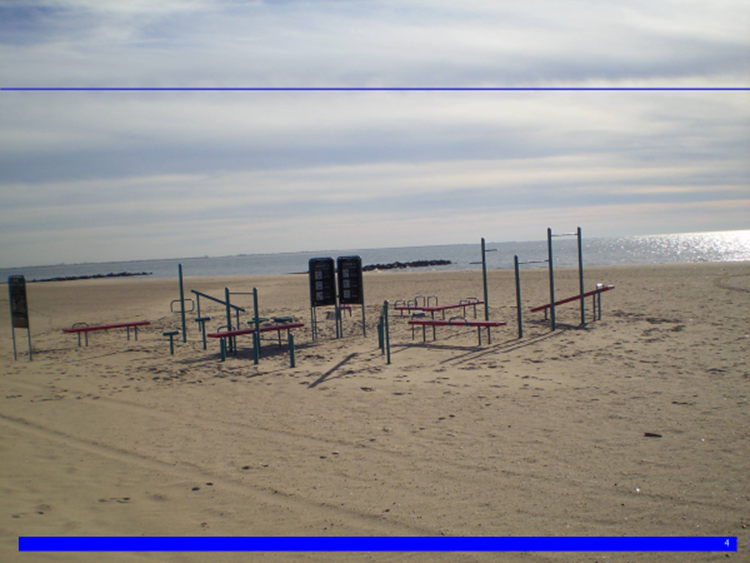 si potrebbe scrivere i propri obiettiviconsiderare il percorso di studio futuro